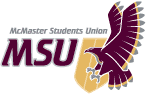 AGENDA - SRA 20OSTUDENT REPRESENTATIVE ASSEMBLY Sunday, February 21, 2021 at 5:00pmRemote Meeting, Microsoft TeamsPROCEDURECall of the Roll, Territory Recognition, Adoption of Agenda, Adoption of SRA Minutes 20M, Announcements from the Chair, Special Orders of the Day, Delegation from the Floor, Report Period, Information Period, Question Period, Business Arising from the Minutes, Business, Committee Business, Unfinished Business, New Business, Time of Next Meeting, Call of the Roll, AdjournmentThe SRA would like to recognize today that we are situated on traditional Haudenosaunee and Anishnaabe territories through the ‘Dish with One Spoon Wampum Treaty’.REPORT PERIODBUSINESSMOTIONS1.Arts & Science CaucusEgbeyemi2.Business Caucus3.Engineering Caucus4.Internal Governance CommitteeMichelle Brown5.Services CommitteeMartino Salciccioli6.Executive BoardSingh7.Vice-President (Administration)Noble8.Elections – Presidential ElectionHargun Grewal1.Operating Policy - Welcome Week Charitable GivingNoble2.Proposed changes to Bylaw 8 – Policy Approval ProcessNoble1.Moved by Noble, seconded by __ that the Assembly approve the proposed amendment to Operating Policy - Welcome Week Charitable Giving, as circulated.2.Moved by Noble, seconded by ____ that the Assembly approved the proposed changes to Bylaw 8 - Policy Approval Process, as circulated. 